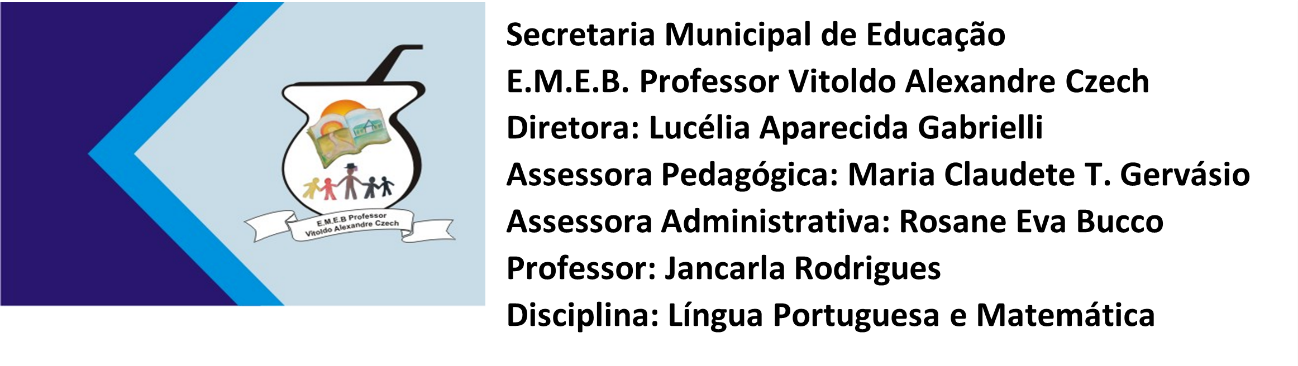 ATIVIDADE 28/06 A 02/07ALUNA: ..........................................................................ENCERRANDO O MÊS DE JUNHO, RECORTE,  MONTE E COLE NO SEU CADERNO, O QUEBRA – CABEÇA: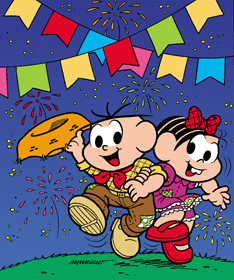 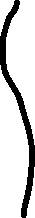 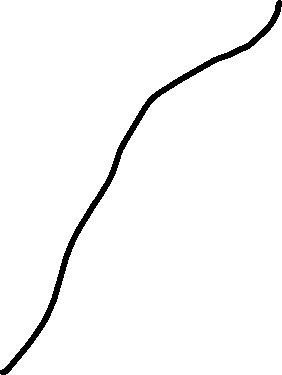 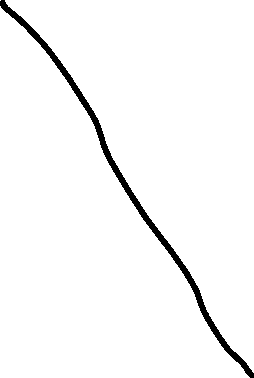 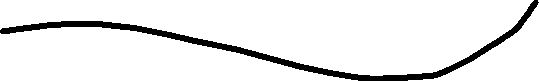 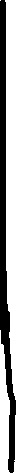 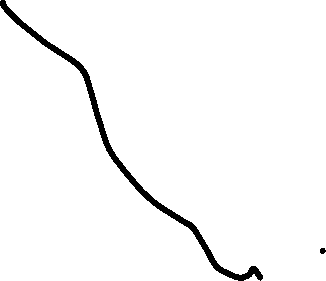 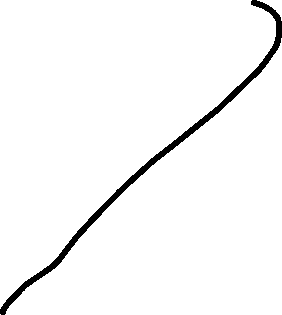 LEIA COM ATENÇÃO E FAÇA O QUE SE PEDE. LEMBRE DE COLORIR OS DESENHOS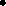 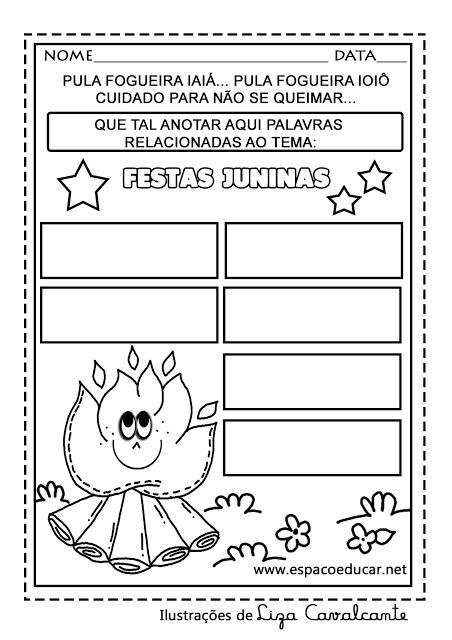 CALCULE: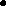 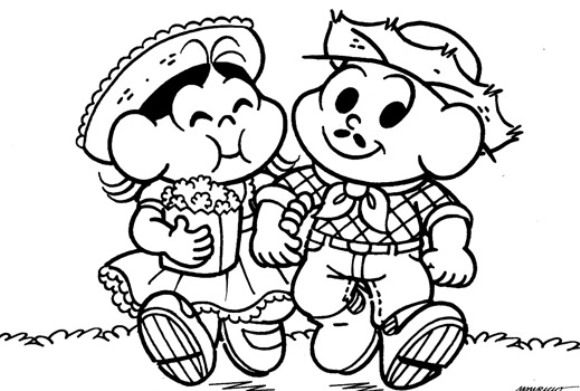 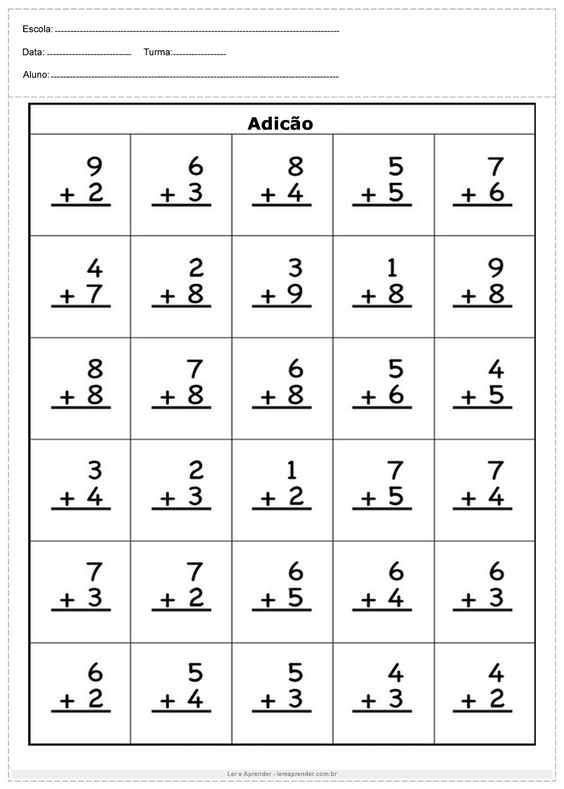 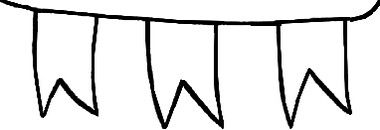 